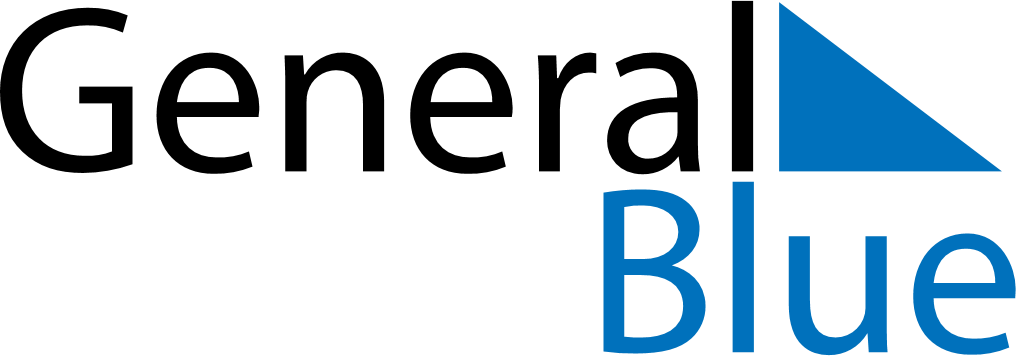 Weekly CalendarAugust 31, 2020 - September 6, 2020Weekly CalendarAugust 31, 2020 - September 6, 2020Weekly CalendarAugust 31, 2020 - September 6, 2020Weekly CalendarAugust 31, 2020 - September 6, 2020Weekly CalendarAugust 31, 2020 - September 6, 2020Weekly CalendarAugust 31, 2020 - September 6, 2020MONDAYAug 31TUESDAYSep 01WEDNESDAYSep 02THURSDAYSep 03FRIDAYSep 04SATURDAYSep 05SUNDAYSep 06